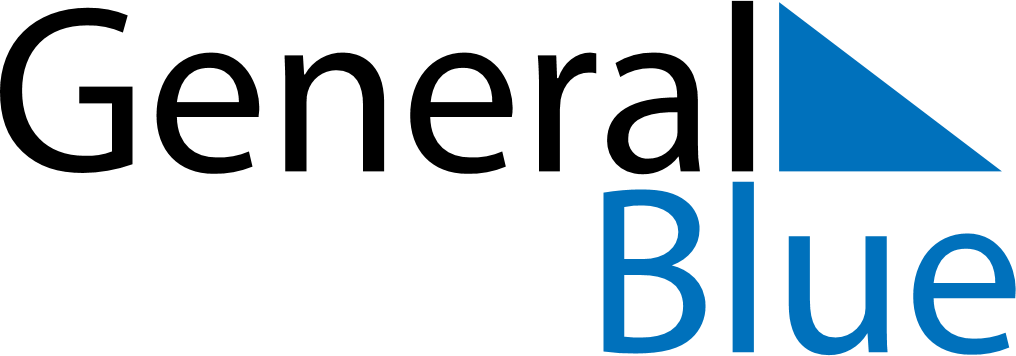 January 2024January 2024January 2024January 2024January 2024January 2024Kallered, Vaestra Goetaland, SwedenKallered, Vaestra Goetaland, SwedenKallered, Vaestra Goetaland, SwedenKallered, Vaestra Goetaland, SwedenKallered, Vaestra Goetaland, SwedenKallered, Vaestra Goetaland, SwedenSunday Monday Tuesday Wednesday Thursday Friday Saturday 1 2 3 4 5 6 Sunrise: 8:54 AM Sunset: 3:35 PM Daylight: 6 hours and 40 minutes. Sunrise: 8:54 AM Sunset: 3:36 PM Daylight: 6 hours and 42 minutes. Sunrise: 8:53 AM Sunset: 3:37 PM Daylight: 6 hours and 43 minutes. Sunrise: 8:53 AM Sunset: 3:39 PM Daylight: 6 hours and 45 minutes. Sunrise: 8:52 AM Sunset: 3:40 PM Daylight: 6 hours and 47 minutes. Sunrise: 8:52 AM Sunset: 3:42 PM Daylight: 6 hours and 49 minutes. 7 8 9 10 11 12 13 Sunrise: 8:51 AM Sunset: 3:43 PM Daylight: 6 hours and 52 minutes. Sunrise: 8:50 AM Sunset: 3:45 PM Daylight: 6 hours and 54 minutes. Sunrise: 8:50 AM Sunset: 3:46 PM Daylight: 6 hours and 56 minutes. Sunrise: 8:49 AM Sunset: 3:48 PM Daylight: 6 hours and 59 minutes. Sunrise: 8:48 AM Sunset: 3:50 PM Daylight: 7 hours and 2 minutes. Sunrise: 8:47 AM Sunset: 3:52 PM Daylight: 7 hours and 5 minutes. Sunrise: 8:46 AM Sunset: 3:54 PM Daylight: 7 hours and 7 minutes. 14 15 16 17 18 19 20 Sunrise: 8:44 AM Sunset: 3:55 PM Daylight: 7 hours and 11 minutes. Sunrise: 8:43 AM Sunset: 3:57 PM Daylight: 7 hours and 14 minutes. Sunrise: 8:42 AM Sunset: 3:59 PM Daylight: 7 hours and 17 minutes. Sunrise: 8:41 AM Sunset: 4:01 PM Daylight: 7 hours and 20 minutes. Sunrise: 8:39 AM Sunset: 4:03 PM Daylight: 7 hours and 24 minutes. Sunrise: 8:38 AM Sunset: 4:06 PM Daylight: 7 hours and 27 minutes. Sunrise: 8:36 AM Sunset: 4:08 PM Daylight: 7 hours and 31 minutes. 21 22 23 24 25 26 27 Sunrise: 8:35 AM Sunset: 4:10 PM Daylight: 7 hours and 34 minutes. Sunrise: 8:33 AM Sunset: 4:12 PM Daylight: 7 hours and 38 minutes. Sunrise: 8:32 AM Sunset: 4:14 PM Daylight: 7 hours and 42 minutes. Sunrise: 8:30 AM Sunset: 4:16 PM Daylight: 7 hours and 46 minutes. Sunrise: 8:28 AM Sunset: 4:19 PM Daylight: 7 hours and 50 minutes. Sunrise: 8:26 AM Sunset: 4:21 PM Daylight: 7 hours and 54 minutes. Sunrise: 8:25 AM Sunset: 4:23 PM Daylight: 7 hours and 58 minutes. 28 29 30 31 Sunrise: 8:23 AM Sunset: 4:25 PM Daylight: 8 hours and 2 minutes. Sunrise: 8:21 AM Sunset: 4:28 PM Daylight: 8 hours and 6 minutes. Sunrise: 8:19 AM Sunset: 4:30 PM Daylight: 8 hours and 10 minutes. Sunrise: 8:17 AM Sunset: 4:32 PM Daylight: 8 hours and 15 minutes. 